Wisconsin ACDISSpring Conference MeetingSaturday, April 27th, 2019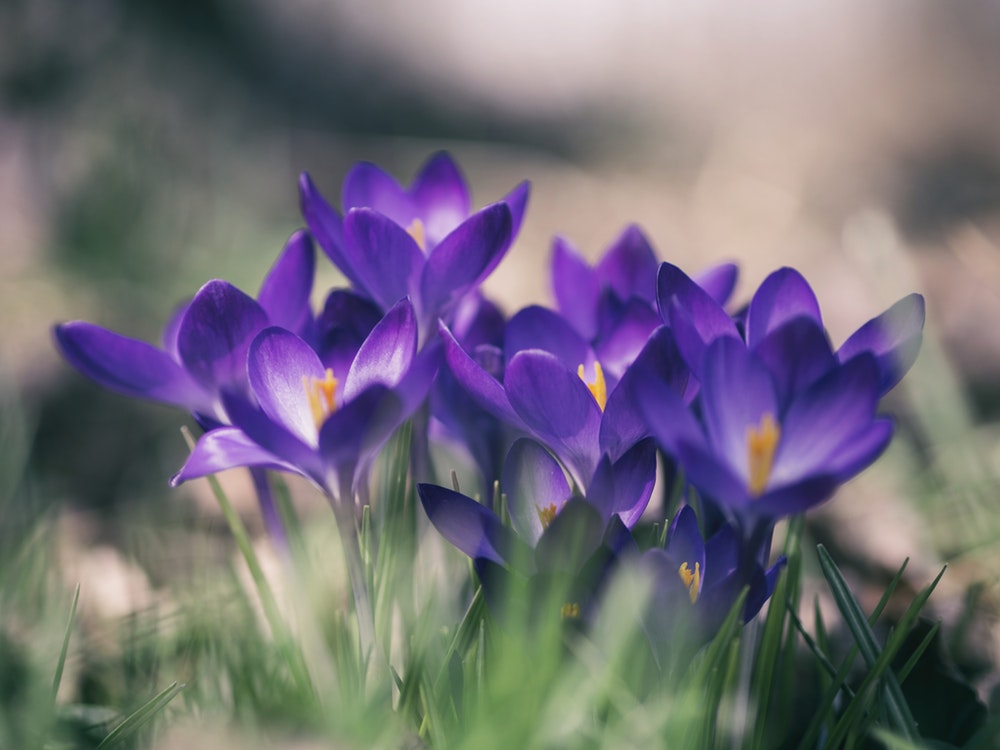 Ascension Medical BuildingConference Center 5th floor201 N Mayfair Rd, Wauwatosa WIAgendaBreakfast, lunch and ACDIS CEUs are provided and included in the conference fees.  Application for 5.5 ACDIS CEUs pending. Registration Information: Registration fee is:$ 40 for Current 2018 WI ACDIS members (Membership renewal occurs in October)$ 75 for non-members - who do not want to join WI ACDIS$ 20 Late Fee for registration postmarked after Friday, April 12thPayable to WI ACDIS  Please mail checks (due on Friday, April 12th) to:Joan Korn3847 S 93rd StreetMilwaukee, WI 53228Please send attached form, along with your payment for the seminar, to Joan at the above address.  Note for the day of the conference:  the main entrance will be closed, so please enter through Urgent Care.  The signs will direct you to the 5th Floor Conference Center. . We look forward to seeing you at the Spring ConferenceWisconsin ACDISSpring Conference MeetingSaturday, April 27th, 2019Registration Information: Registration fee is: $ 40 for Current WI ACDIS members$ 75 for non-members who do not want to join WI ACDIS$ 20 late fee for registrations postmarked after April 12thPayable to WI ACDIS  Please mail checks (by Friday, April 12th) to:Joan Korn3847 S 93rd StreetMilwaukee, WI 53228Attendee Name:  ___________________________________Facility:  __________________________________________Email:  ___________________________________________Address 1: _________________________________________Address 2: ________________________________________Phone Number:  ____________________________________TimeTopicPresenters0845-0915Registration / Breakfast0915-1015Physician ChampionsDavid ReeceMed Partners1030-1130State of the IndustryMelissa VarnavasACDIS 1130-1215Lunch / WI ACDIS Business Meeting1215-1315AHIMA/ACDIS Query Practice BriefSheila Goethel1330-1430Physician EducationBirgitta Larson GamezUW Health1430-1600Clinical Indicators and Query OpportunitiesDr. William Haik1600-1630Evaluations / Departure